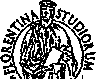 UNIVERSITÀ DEGÙ STUDIFIRENZESAQASCMMRT1MEHTO O* STOfltt,AHCHEOLOQU.OEOORAFU.AKIEESPETTACOCOAl Direttore del Dipartimento SAGASOggetto: Richiesta approvazione da parte del Consiglio di Dipartimento di contratto di edizione.Si presenta scheda in riferimento all'oggetto: al Consiglio di Dipartimento del……………………………..Titolo del volume:……………………………………………………..Autore……………………………………………………………………Finanziamento di €		Fondi di ricerca  da cui si preleva il finanziamento: ………………………………………………….Eventuali Enti erogatori di fondi: ……………………………………………………Si allegano tre preventivi di altrettante case editrici contattate:1.………………………………………….2.…………………………………………3.………………………………………….Dei tre preventivi si sceglie: …………………………………per i seguenti motivi:……………………………………………………………………….………………………………………………………………………………………………..……………………………………………………………………………………………….Il  richiedente………………………………………………………………………Data………………………………………….